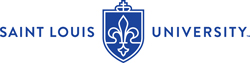 Program-Level Assessment PlanNote:  Each cell in the table below will expand as needed to accommodate your responses.Use of Assessment DataHow and when will analyzed data be used by program faculty to make changes in pedagogy, curriculum design, and/or assessment practices?How and when will the program faculty evaluate the impact of assessment-informed changes made in previous years?Additional QuestionsOn what schedule/cycle will program faculty assess each of the program’s student learning outcomes?  (Please note:  It is not recommended to try to assess every outcome every year.)  Describe how, and the extent to which, program faculty contributed to the development of this plan.IMPORTANT:  Please remember to submit any rubrics or other assessment tools along with this plan. Program:  Degree Level (e.g., UG or GR certificate, UG major, master’s program, doctoral program): Department:  College/School:Date (Month/Year): Primary Assessment Contact:#Student Learning OutcomesWhat do the program faculty expect all students to know or be able to do as a result of completing this program?  Note:  These should be measurable and manageable in number (typically 4-6 are sufficient).Curriculum MappingIn which courses will faculty intentionally work to foster some level of student development toward achievement of the outcome? Please clarify the level at which student development is expected in each course (e.g., introduced, developed, reinforced, achieved, etc.).Assessment MethodsAssessment Methods#Student Learning OutcomesWhat do the program faculty expect all students to know or be able to do as a result of completing this program?  Note:  These should be measurable and manageable in number (typically 4-6 are sufficient).Curriculum MappingIn which courses will faculty intentionally work to foster some level of student development toward achievement of the outcome? Please clarify the level at which student development is expected in each course (e.g., introduced, developed, reinforced, achieved, etc.).Artifacts of Student Learning (What)What artifacts of student learning will be used to determine if students have achieved this outcome? In which courses will these artifacts be collected?Evaluation Process (How)What process will be used to evaluate the artifacts, and by whom? What tools(s) (e.g., a rubric) will be used in the process?Note: Please include any rubrics as part of the submitted plan documents.12345